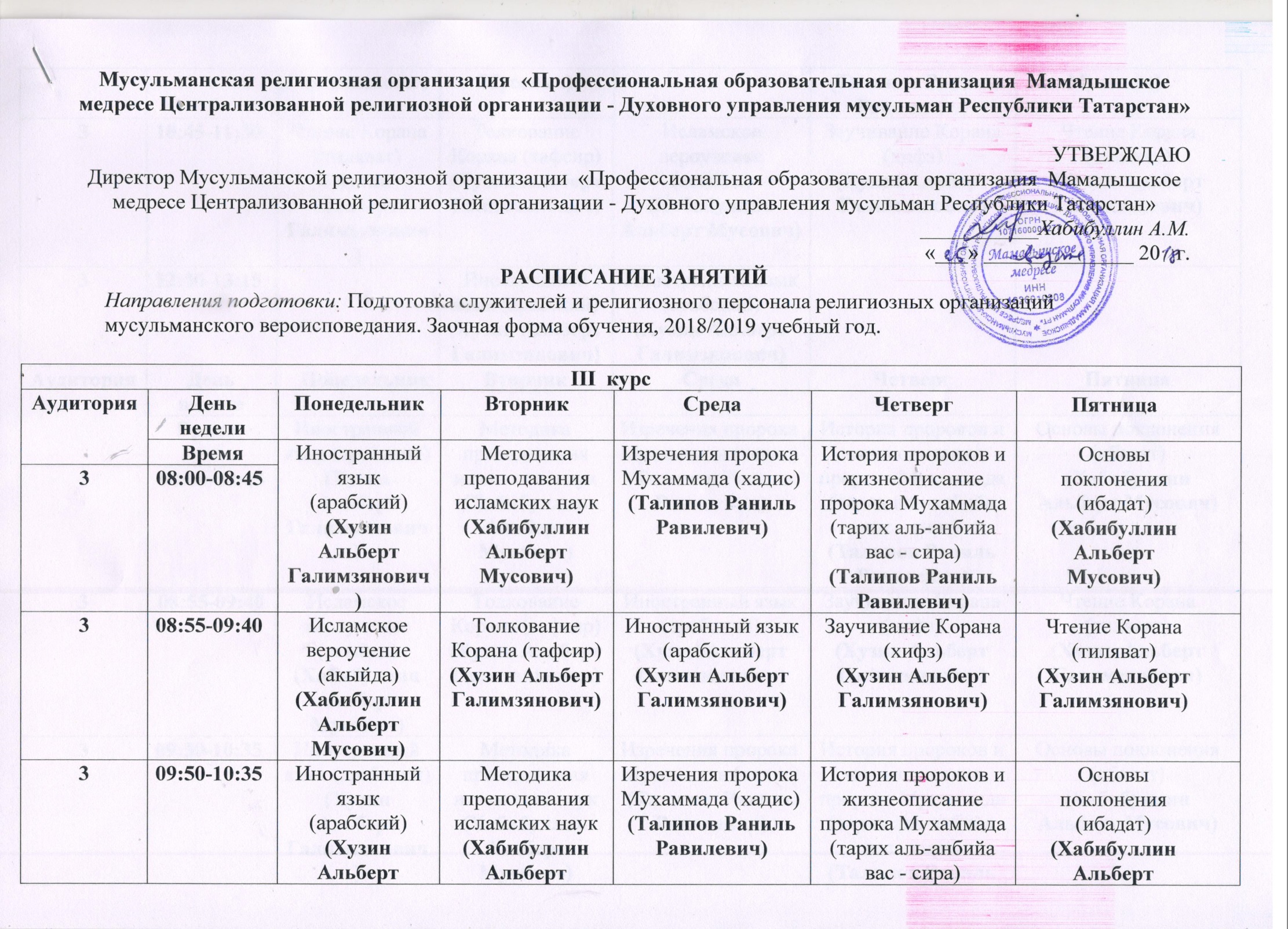 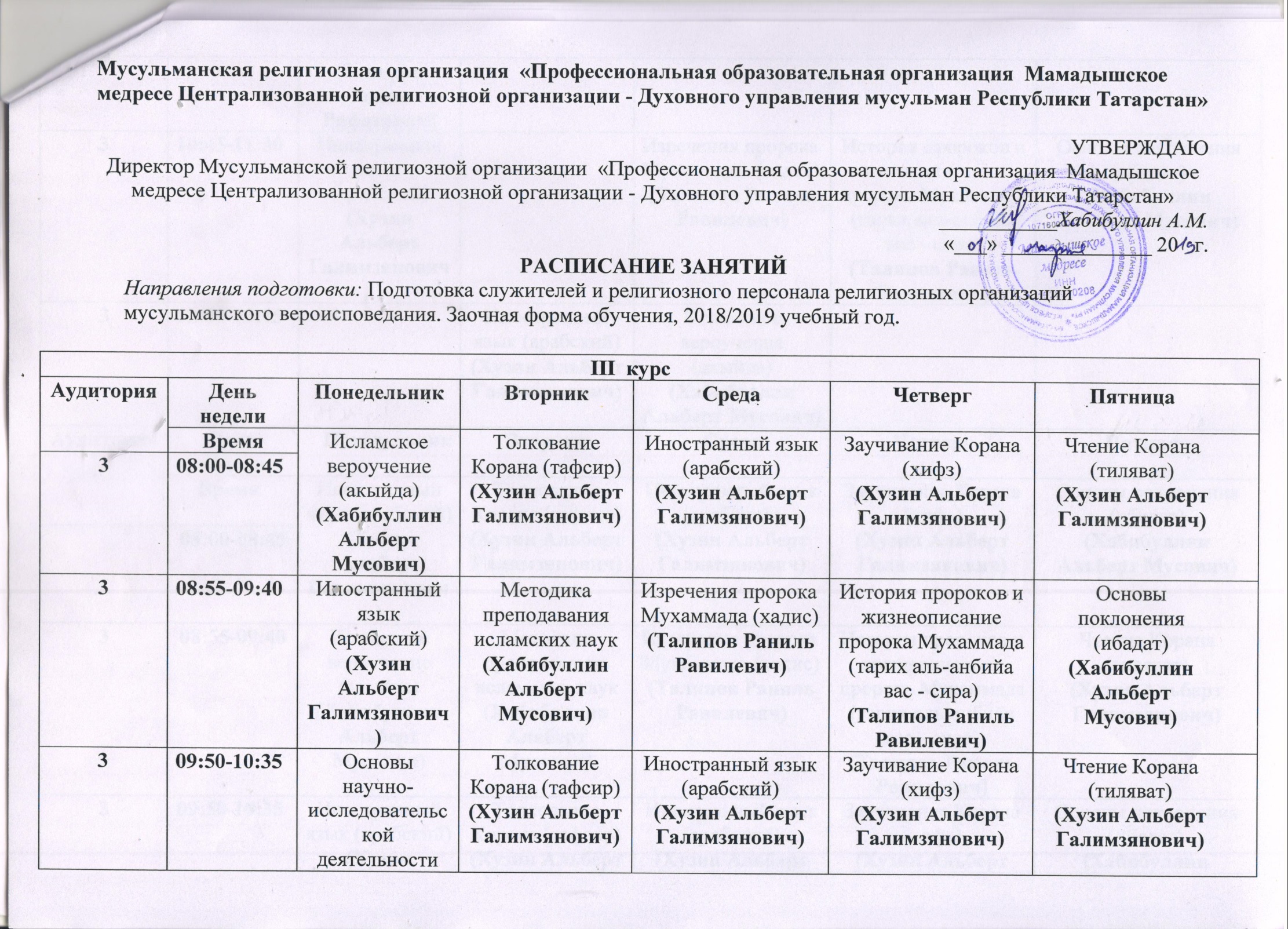 310:45-11:3010:45-11:30Чтение Корана (тиляват)(Хузин Альберт Галимзянович)Чтение Корана (тиляват)(Хузин Альберт Галимзянович)Толкование Корана (тафсир)(Хузин Альберт Галимзянович)Толкование Корана (тафсир)(Хузин Альберт Галимзянович)Исламское вероучение (акыйда)(Хабибуллин Альберт Мусович)Исламское вероучение (акыйда)(Хабибуллин Альберт Мусович)Заучивание Корана (хифз)(Хузин Альберт Галимзянович)Заучивание Корана (хифз)(Хузин Альберт Галимзянович)Чтение Корана (тиляват)(Хузин Альберт Галимзянович)Чтение Корана (тиляват)(Хузин Альберт Галимзянович)312:30-13:1512:30-13:15Иностранный язык (арабский)(Хузин Альберт Галимзянович)Иностранный язык (арабский)(Хузин Альберт Галимзянович)Иностранный язык (арабский)(Хузин Альберт Галимзянович)Иностранный язык (арабский)(Хузин Альберт Галимзянович)АудиторияДень неделиПонедельникПонедельникПонедельникВторникВторникСредаЧетвергЧетвергЧетвергПятницаПятницаАудитория    ВремяИностранный язык (арабский)(Хузин Альберт Галимзянович)Иностранный язык (арабский)(Хузин Альберт Галимзянович)Иностранный язык (арабский)(Хузин Альберт Галимзянович)Методика преподавания исламских наук(Хабибуллин Альберт Мусович)Методика преподавания исламских наук(Хабибуллин Альберт Мусович)Изречения пророка Мухаммада (хадис)(Талипов Раниль Равилевич)История пророков и жизнеописание пророка Мухаммада (тарих аль-анбийа вас - сира) (Талипов Раниль Равилевич)История пророков и жизнеописание пророка Мухаммада (тарих аль-анбийа вас - сира) (Талипов Раниль Равилевич)История пророков и жизнеописание пророка Мухаммада (тарих аль-анбийа вас - сира) (Талипов Раниль Равилевич)Основы поклонения (ибадат)(Хабибуллин Альберт Мусович)Основы поклонения (ибадат)(Хабибуллин Альберт Мусович)Аудитория    ВремяИностранный язык (арабский)(Хузин Альберт Галимзянович)Иностранный язык (арабский)(Хузин Альберт Галимзянович)Иностранный язык (арабский)(Хузин Альберт Галимзянович)Методика преподавания исламских наук(Хабибуллин Альберт Мусович)Методика преподавания исламских наук(Хабибуллин Альберт Мусович)Изречения пророка Мухаммада (хадис)(Талипов Раниль Равилевич)История пророков и жизнеописание пророка Мухаммада (тарих аль-анбийа вас - сира) (Талипов Раниль Равилевич)История пророков и жизнеописание пророка Мухаммада (тарих аль-анбийа вас - сира) (Талипов Раниль Равилевич)История пророков и жизнеописание пророка Мухаммада (тарих аль-анбийа вас - сира) (Талипов Раниль Равилевич)Основы поклонения (ибадат)(Хабибуллин Альберт Мусович)Основы поклонения (ибадат)(Хабибуллин Альберт Мусович)308:00-08:45Иностранный язык (арабский)(Хузин Альберт Галимзянович)Иностранный язык (арабский)(Хузин Альберт Галимзянович)Иностранный язык (арабский)(Хузин Альберт Галимзянович)Методика преподавания исламских наук(Хабибуллин Альберт Мусович)Методика преподавания исламских наук(Хабибуллин Альберт Мусович)Изречения пророка Мухаммада (хадис)(Талипов Раниль Равилевич)История пророков и жизнеописание пророка Мухаммада (тарих аль-анбийа вас - сира) (Талипов Раниль Равилевич)История пророков и жизнеописание пророка Мухаммада (тарих аль-анбийа вас - сира) (Талипов Раниль Равилевич)История пророков и жизнеописание пророка Мухаммада (тарих аль-анбийа вас - сира) (Талипов Раниль Равилевич)Основы поклонения (ибадат)(Хабибуллин Альберт Мусович)Основы поклонения (ибадат)(Хабибуллин Альберт Мусович)308:55-09:40Исламское вероучение (акыйда)(Хабибуллин Альберт Мусович)Исламское вероучение (акыйда)(Хабибуллин Альберт Мусович)Исламское вероучение (акыйда)(Хабибуллин Альберт Мусович)Толкование Корана (тафсир)(Хузин Альберт Галимзянович)Толкование Корана (тафсир)(Хузин Альберт Галимзянович)Иностранный язык (арабский)(Хузин Альберт Галимзянович)Заучивание Корана (хифз)(Хузин Альберт Галимзянович)Заучивание Корана (хифз)(Хузин Альберт Галимзянович)Заучивание Корана (хифз)(Хузин Альберт Галимзянович)Чтение Корана (тиляват)(Хузин Альберт Галимзянович)Чтение Корана (тиляват)(Хузин Альберт Галимзянович)309:50-10:35Иностранный язык (арабский)(Хузин Альберт Галимзянович)Иностранный язык (арабский)(Хузин Альберт Галимзянович)Иностранный язык (арабский)(Хузин Альберт Галимзянович)Методика преподавания исламских наук(Хабибуллин Альберт Мусович)Методика преподавания исламских наук(Хабибуллин Альберт Мусович)Изречения пророка Мухаммада (хадис)(Талипов Раниль Равилевич)История пророков и жизнеописание пророка Мухаммада (тарих аль-анбийа вас - сира) (Талипов Раниль Равилевич)История пророков и жизнеописание пророка Мухаммада (тарих аль-анбийа вас - сира) (Талипов Раниль Равилевич)История пророков и жизнеописание пророка Мухаммада (тарих аль-анбийа вас - сира) (Талипов Раниль Равилевич)Основы поклонения (ибадат)(Хабибуллин Альберт Мусович)Основы поклонения (ибадат)(Хабибуллин Альберт Мусович)310:45-11:30Чтение Корана (тиляват)(Хузин Альберт Галимзянович)Чтение Корана (тиляват)(Хузин Альберт Галимзянович)Чтение Корана (тиляват)(Хузин Альберт Галимзянович)Толкование Корана (тафсир)(Хузин Альберт Галимзянович)Толкование Корана (тафсир)(Хузин Альберт Галимзянович)Исламское вероучение (акыйда)(Хабибуллин Альберт Мусович)Заучивание Корана (хифз)(Хузин Альберт Галимзянович)Заучивание Корана (хифз)(Хузин Альберт Галимзянович)Заучивание Корана (хифз)(Хузин Альберт Галимзянович)Чтение Корана (тиляват)(Хузин Альберт Галимзянович)Чтение Корана (тиляват)(Хузин Альберт Галимзянович)312:30-13:15Иностранный язык (арабский)(Хузин Альберт Галимзянович)Иностранный язык (арабский)(Хузин Альберт Галимзянович)Иностранный язык (арабский)(Хузин Альберт Галимзянович)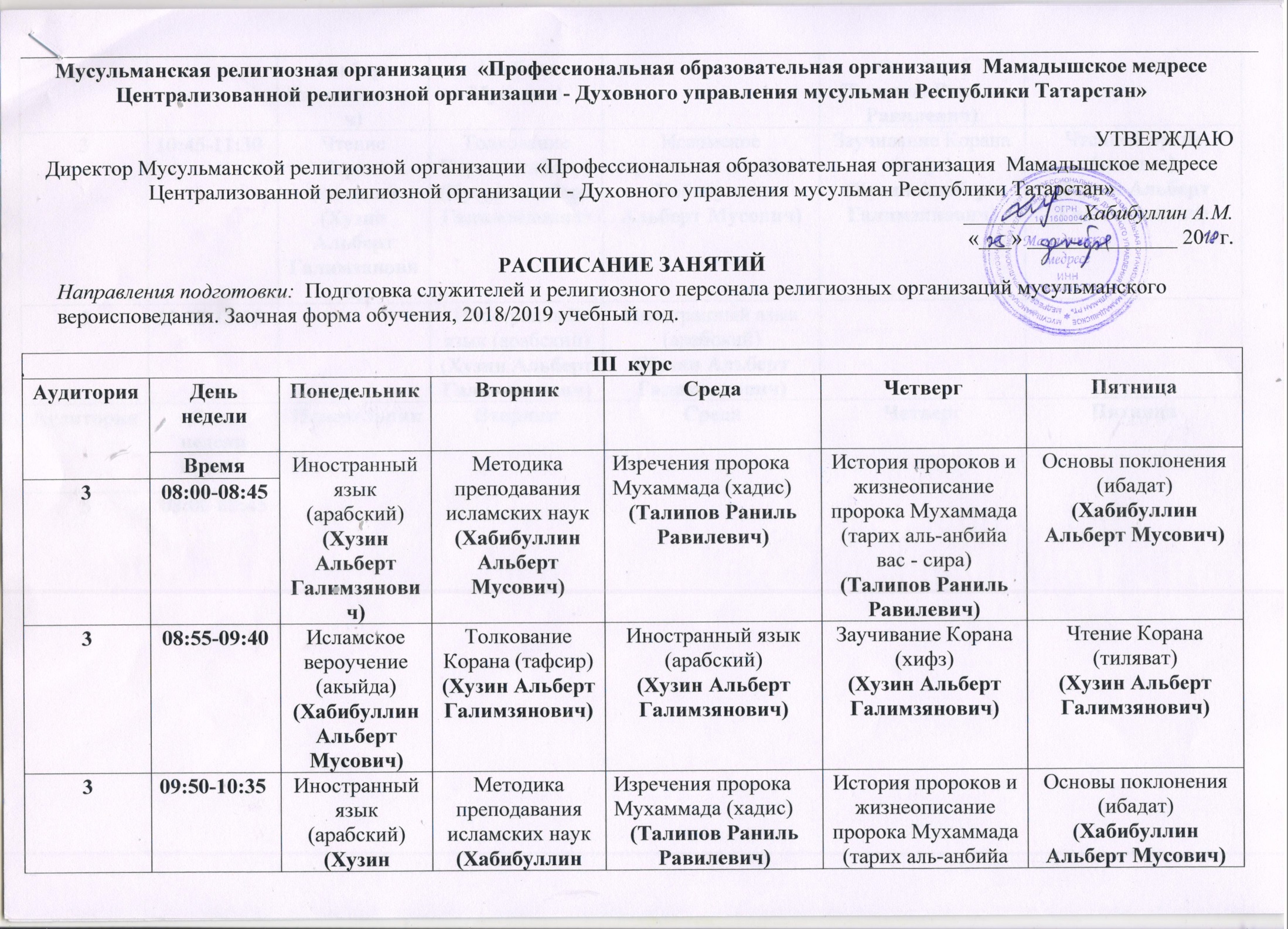 310:45-11:3010:45-11:30Чтение Корана (тиляват)(Хузин Альберт Галимзянович)Толкование Корана (тафсир)(Хузин Альберт Галимзянович)Толкование Корана (тафсир)(Хузин Альберт Галимзянович)Исламское вероучение (акыйда)(Хабибуллин Альберт Мусович)Исламское вероучение (акыйда)(Хабибуллин Альберт Мусович)Исламское вероучение (акыйда)(Хабибуллин Альберт Мусович)Исламское вероучение (акыйда)(Хабибуллин Альберт Мусович)Заучивание Корана (хифз)(Хузин Альберт Галимзянович)Заучивание Корана (хифз)(Хузин Альберт Галимзянович)Чтение Корана (тиляват)(Хузин Альберт Галимзянович)312:30-13:1512:30-13:15Иностранный язык (арабский)(Хузин Альберт Галимзянович)Иностранный язык (арабский)(Хузин Альберт Галимзянович)Иностранный язык (арабский)(Хузин Альберт Галимзянович)Иностранный язык (арабский)(Хузин Альберт Галимзянович)Иностранный язык (арабский)(Хузин Альберт Галимзянович)Иностранный язык (арабский)(Хузин Альберт Галимзянович)АудиторияДень неделиПонедельникПонедельникВторникВторникСредаСредаСредаСредаЧетвергЧетвергПятницаАудитория    ВремяИностранный язык (арабский)(Хузин Альберт Галимзянович)Иностранный язык (арабский)(Хузин Альберт Галимзянович)Методика преподавания исламских наук(Хабибуллин Альберт Мусович)Методика преподавания исламских наук(Хабибуллин Альберт Мусович)Изречения пророка Мухаммада (хадис)(Талипов Раниль Равилевич)Изречения пророка Мухаммада (хадис)(Талипов Раниль Равилевич)Изречения пророка Мухаммада (хадис)(Талипов Раниль Равилевич)Изречения пророка Мухаммада (хадис)(Талипов Раниль Равилевич)История пророков и жизнеописание пророка Мухаммада (тарих аль-анбийа вас - сира) (Талипов Раниль Равилевич)История пророков и жизнеописание пророка Мухаммада (тарих аль-анбийа вас - сира) (Талипов Раниль Равилевич)Основы поклонения (ибадат)(Хабибуллин Альберт Мусович)308:00-08:45Иностранный язык (арабский)(Хузин Альберт Галимзянович)Иностранный язык (арабский)(Хузин Альберт Галимзянович)Методика преподавания исламских наук(Хабибуллин Альберт Мусович)Методика преподавания исламских наук(Хабибуллин Альберт Мусович)Изречения пророка Мухаммада (хадис)(Талипов Раниль Равилевич)Изречения пророка Мухаммада (хадис)(Талипов Раниль Равилевич)Изречения пророка Мухаммада (хадис)(Талипов Раниль Равилевич)Изречения пророка Мухаммада (хадис)(Талипов Раниль Равилевич)История пророков и жизнеописание пророка Мухаммада (тарих аль-анбийа вас - сира) (Талипов Раниль Равилевич)История пророков и жизнеописание пророка Мухаммада (тарих аль-анбийа вас - сира) (Талипов Раниль Равилевич)Основы поклонения (ибадат)(Хабибуллин Альберт Мусович)308:55-09:40Исламское вероучение (акыйда)(Хабибуллин Альберт Мусович)Исламское вероучение (акыйда)(Хабибуллин Альберт Мусович)Толкование Корана (тафсир)(Хузин Альберт Галимзянович)Толкование Корана (тафсир)(Хузин Альберт Галимзянович)Иностранный язык (арабский)(Хузин Альберт Галимзянович)Иностранный язык (арабский)(Хузин Альберт Галимзянович)Иностранный язык (арабский)(Хузин Альберт Галимзянович)Иностранный язык (арабский)(Хузин Альберт Галимзянович)Заучивание Корана (хифз)(Хузин Альберт Галимзянович)Заучивание Корана (хифз)(Хузин Альберт Галимзянович)Чтение Корана (тиляват)(Хузин Альберт Галимзянович)309:50-10:35Иностранный язык (арабский)(Хузин Альберт Галимзянович)Иностранный язык (арабский)(Хузин Альберт Галимзянович)Методика преподавания исламских наук(Хабибуллин Альберт Мусович)Методика преподавания исламских наук(Хабибуллин Альберт Мусович)Изречения пророка Мухаммада (хадис)(Талипов Раниль Равилевич)Изречения пророка Мухаммада (хадис)(Талипов Раниль Равилевич)Изречения пророка Мухаммада (хадис)(Талипов Раниль Равилевич)Изречения пророка Мухаммада (хадис)(Талипов Раниль Равилевич)История пророков и жизнеописание пророка Мухаммада (тарих аль-анбийа вас - сира) (Талипов Раниль Равилевич)История пророков и жизнеописание пророка Мухаммада (тарих аль-анбийа вас - сира) (Талипов Раниль Равилевич)Основы поклонения (ибадат)(Хабибуллин Альберт Мусович)310:45-11:30Чтение Корана (тиляват)(Хузин Альберт Галимзянович)Чтение Корана (тиляват)(Хузин Альберт Галимзянович)Толкование Корана (тафсир)(Хузин Альберт Галимзянович)Толкование Корана (тафсир)(Хузин Альберт Галимзянович)Исламское вероучение (акыйда)(Хабибуллин Альберт Мусович)Исламское вероучение (акыйда)(Хабибуллин Альберт Мусович)Исламское вероучение (акыйда)(Хабибуллин Альберт Мусович)Исламское вероучение (акыйда)(Хабибуллин Альберт Мусович)Заучивание Корана (хифз)(Хузин Альберт Галимзянович)Заучивание Корана (хифз)(Хузин Альберт Галимзянович)Чтение Корана (тиляват)(Хузин Альберт Галимзянович)312:30-13:15Иностранный язык (арабский)(Хузин Альберт Галимзянович)Иностранный язык (арабский)(Хузин Альберт Галимзянович)Иностранный язык (арабский)(Хузин Альберт Галимзянович)Иностранный язык (арабский)(Хузин Альберт Галимзянович)Иностранный язык (арабский)(Хузин Альберт Галимзянович)Иностранный язык (арабский)(Хузин Альберт Галимзянович)310:45-11:3010:45-11:30Иностранный язык (арабский)(Хузин Альберт Галимзянович)Иностранный язык (арабский)(Хузин Альберт Галимзянович)Изречения пророка Мухаммада (хадис)(Талипов Раниль Равилевич)Изречения пророка Мухаммада (хадис)(Талипов Раниль Равилевич)История пророков и жизнеописание пророка Мухаммада (тарих аль-анбийа вас - сира) (Талипов Раниль Равилевич)История пророков и жизнеописание пророка Мухаммада (тарих аль-анбийа вас - сира) (Талипов Раниль Равилевич)Основы поклонения (ибадат)(Хабибуллин Альберт Мусович)Основы поклонения (ибадат)(Хабибуллин Альберт Мусович)312:30-13:1512:30-13:15Иностранный язык (арабский)(Хузин Альберт Галимзянович)Иностранный язык (арабский)(Хузин Альберт Галимзянович)Исламское вероучение (акыйда)(Хабибуллин Альберт Мусович)Исламское вероучение (акыйда)(Хабибуллин Альберт Мусович)АудиторияДень неделиПонедельникПонедельникПонедельникВторникВторникСредаЧетвергЧетвергЧетвергПятницаПятницаАудитория    ВремяИностранный язык (арабский)(Хузин Альберт Галимзянович)Иностранный язык (арабский)(Хузин Альберт Галимзянович)Иностранный язык (арабский)(Хузин Альберт Галимзянович)Толкование Корана (тафсир)(Хузин Альберт Галимзянович)Толкование Корана (тафсир)(Хузин Альберт Галимзянович)Иностранный язык (арабский)(Хузин Альберт Галимзянович)Заучивание Корана (хифз)(Хузин Альберт Галимзянович)Заучивание Корана (хифз)(Хузин Альберт Галимзянович)Заучивание Корана (хифз)(Хузин Альберт Галимзянович)Основы поклонения (ибадат)(Хабибуллин Альберт Мусович)Основы поклонения (ибадат)(Хабибуллин Альберт Мусович)Аудитория    ВремяИностранный язык (арабский)(Хузин Альберт Галимзянович)Иностранный язык (арабский)(Хузин Альберт Галимзянович)Иностранный язык (арабский)(Хузин Альберт Галимзянович)Толкование Корана (тафсир)(Хузин Альберт Галимзянович)Толкование Корана (тафсир)(Хузин Альберт Галимзянович)Иностранный язык (арабский)(Хузин Альберт Галимзянович)Заучивание Корана (хифз)(Хузин Альберт Галимзянович)Заучивание Корана (хифз)(Хузин Альберт Галимзянович)Заучивание Корана (хифз)(Хузин Альберт Галимзянович)Основы поклонения (ибадат)(Хабибуллин Альберт Мусович)Основы поклонения (ибадат)(Хабибуллин Альберт Мусович)08:00-08:45Иностранный язык (арабский)(Хузин Альберт Галимзянович)Иностранный язык (арабский)(Хузин Альберт Галимзянович)Иностранный язык (арабский)(Хузин Альберт Галимзянович)Толкование Корана (тафсир)(Хузин Альберт Галимзянович)Толкование Корана (тафсир)(Хузин Альберт Галимзянович)Иностранный язык (арабский)(Хузин Альберт Галимзянович)Заучивание Корана (хифз)(Хузин Альберт Галимзянович)Заучивание Корана (хифз)(Хузин Альберт Галимзянович)Заучивание Корана (хифз)(Хузин Альберт Галимзянович)Основы поклонения (ибадат)(Хабибуллин Альберт Мусович)Основы поклонения (ибадат)(Хабибуллин Альберт Мусович)308:55-09:40Исламское вероучение (акыйда)(Хабибуллин Альберт Мусович)Исламское вероучение (акыйда)(Хабибуллин Альберт Мусович)Исламское вероучение (акыйда)(Хабибуллин Альберт Мусович)Методика преподавания исламских наук(Хабибуллин Альберт Мусович)Методика преподавания исламских наук(Хабибуллин Альберт Мусович)Изречения пророка Мухаммада (хадис)(Талипов Раниль Равилевич)История пророков и жизнеописание пророка Мухаммада (тарих аль-анбийа вас - сира) (Талипов Раниль Равилевич)История пророков и жизнеописание пророка Мухаммада (тарих аль-анбийа вас - сира) (Талипов Раниль Равилевич)История пророков и жизнеописание пророка Мухаммада (тарих аль-анбийа вас - сира) (Талипов Раниль Равилевич)Чтение Корана (тиляват)(Хузин Альберт Галимзянович)Чтение Корана (тиляват)(Хузин Альберт Галимзянович)309:50-10:35Иностранный язык (арабский)(Хузин Альберт Галимзянович)Иностранный язык (арабский)(Хузин Альберт Галимзянович)Иностранный язык (арабский)(Хузин Альберт Галимзянович)Толкование Корана (тафсир)(Хузин Альберт Галимзянович)Толкование Корана (тафсир)(Хузин Альберт Галимзянович)Иностранный язык (арабский)(Хузин Альберт Галимзянович)Заучивание Корана (хифз)(Хузин Альберт Галимзянович)Заучивание Корана (хифз)(Хузин Альберт Галимзянович)Заучивание Корана (хифз)(Хузин Альберт Галимзянович)Основы поклонения (ибадат)(Хабибуллин Альберт Мусович)Основы поклонения (ибадат)(Хабибуллин Альберт Мусович)310:45-11:30Чтение Корана (тиляват)(Хузин Альберт Галимзянович)Чтение Корана (тиляват)(Хузин Альберт Галимзянович)Чтение Корана (тиляват)(Хузин Альберт Галимзянович)Методика преподавания исламских наук(Хабибуллин Альберт Мусович)Методика преподавания исламских наук(Хабибуллин Альберт Мусович)Исламское вероучение (акыйда)(Хабибуллин Альберт Мусович)История пророков и жизнеописание пророка Мухаммада (тарих аль-анбийа вас - сира) (Талипов Раниль Равилевич)История пророков и жизнеописание пророка Мухаммада (тарих аль-анбийа вас - сира) (Талипов Раниль Равилевич)История пророков и жизнеописание пророка Мухаммада (тарих аль-анбийа вас - сира) (Талипов Раниль Равилевич)Чтение Корана (тиляват)(Хузин Альберт Галимзянович)Чтение Корана (тиляват)(Хузин Альберт Галимзянович)312:30-13:15Изречения пророка Мухаммада (хадис)(Талипов Раниль Равилевич)АудиторияДень неделиДень неделиПонедельникВторникВторникСредаСредаСредаСредаЧетвергЧетвергПятницаАудиторияВремяВремяИсламское вероучение (акыйда)(Хабибуллин Альберт Мусович)Толкование Корана (тафсир)(Хузин Альберт Галимзянович)Толкование Корана (тафсир)(Хузин Альберт Галимзянович)Изречения пророка Мухаммада (хадис)(Талипов Раниль Равилевич)Изречения пророка Мухаммада (хадис)(Талипов Раниль Равилевич)Изречения пророка Мухаммада (хадис)(Талипов Раниль Равилевич)Изречения пророка Мухаммада (хадис)(Талипов Раниль Равилевич)Заучивание Корана (хифз)(Хузин Альберт Галимзянович)Заучивание Корана (хифз)(Хузин Альберт Галимзянович)Чтение Корана (тиляват)(Хузин Альберт Галимзянович)308:00-08:4508:00-08:45Исламское вероучение (акыйда)(Хабибуллин Альберт Мусович)Толкование Корана (тафсир)(Хузин Альберт Галимзянович)Толкование Корана (тафсир)(Хузин Альберт Галимзянович)Изречения пророка Мухаммада (хадис)(Талипов Раниль Равилевич)Изречения пророка Мухаммада (хадис)(Талипов Раниль Равилевич)Изречения пророка Мухаммада (хадис)(Талипов Раниль Равилевич)Изречения пророка Мухаммада (хадис)(Талипов Раниль Равилевич)Заучивание Корана (хифз)(Хузин Альберт Галимзянович)Заучивание Корана (хифз)(Хузин Альберт Галимзянович)Чтение Корана (тиляват)(Хузин Альберт Галимзянович)308:55-09:4008:55-09:40Иностранный язык (арабский)(Хузин Альберт Галимзянович)Методика преподавания исламских наук(Хабибуллин Альберт Мусович)Методика преподавания исламских наук(Хабибуллин Альберт Мусович)Иностранный язык (арабский)(Хузин Альберт Галимзянович)Иностранный язык (арабский)(Хузин Альберт Галимзянович)Иностранный язык (арабский)(Хузин Альберт Галимзянович)Иностранный язык (арабский)(Хузин Альберт Галимзянович)История пророков и жизнеописание пророка Мухаммада (тарих аль-анбийа вас - сира) (Талипов Раниль Равилевич)История пророков и жизнеописание пророка Мухаммада (тарих аль-анбийа вас - сира) (Талипов Раниль Равилевич)Основы поклонения (ибадат)(Хабибуллин Альберт Мусович)309:50-10:3509:50-10:35Основы научно-исследовательской деятельности(Закиров Ринат Рифатович)Толкование Корана (тафсир)(Хузин Альберт Галимзянович)Толкование Корана (тафсир)(Хузин Альберт Галимзянович)Изречения пророка Мухаммада (хадис)(Талипов Раниль Равилевич)Изречения пророка Мухаммада (хадис)(Талипов Раниль Равилевич)Изречения пророка Мухаммада (хадис)(Талипов Раниль Равилевич)Изречения пророка Мухаммада (хадис)(Талипов Раниль Равилевич)Заучивание Корана (хифз)(Хузин Альберт Галимзянович)Заучивание Корана (хифз)(Хузин Альберт Галимзянович)Чтение Корана (тиляват)(Хузин Альберт Галимзянович)310:45-11:3010:45-11:30Иностранный язык (арабский)(Хузин Альберт Галимзянович)Методика преподавания исламских наук(Хабибуллин Альберт Мусович)Методика преподавания исламских наук(Хабибуллин Альберт Мусович)Исламское вероучение (акыйда)(Хабибуллин Альберт Мусович)Исламское вероучение (акыйда)(Хабибуллин Альберт Мусович)Исламское вероучение (акыйда)(Хабибуллин Альберт Мусович)Исламское вероучение (акыйда)(Хабибуллин Альберт Мусович)История пророков и жизнеописание пророка Мухаммада (тарих аль-анбийа вас - сира) (Талипов Раниль Равилевич)История пророков и жизнеописание пророка Мухаммада (тарих аль-анбийа вас - сира) (Талипов Раниль Равилевич)Основы поклонения (ибадат)(Хабибуллин Альберт Мусович)312:30-13:1512:30-13:15Иностранный язык (арабский)(Хузин Альберт Галимзянович)Иностранный язык (арабский)(Хузин Альберт Галимзянович)Иностранный язык (арабский)(Хузин Альберт Галимзянович)Иностранный язык (арабский)(Хузин Альберт Галимзянович)Иностранный язык (арабский)(Хузин Альберт Галимзянович)Иностранный язык (арабский)(Хузин Альберт Галимзянович)АудиторияДень неделиПонедельникПонедельникВторникВторникСредаСредаСредаСредаЧетвергЧетвергПятницаАудитория    ВремяЧтение Корана (тиляват)(Хузин Альберт Галимзянович)Чтение Корана (тиляват)(Хузин Альберт Галимзянович)Основы научно-исследовательской деятельности(Закиров Ринат Рифатович)Основы научно-исследовательской деятельности(Закиров Ринат Рифатович)Исламское вероучение (акыйда)(Хабибуллин Альберт Мусович)Исламское вероучение (акыйда)(Хабибуллин Альберт Мусович)Исламское вероучение (акыйда)(Хабибуллин Альберт Мусович)Исламское вероучение (акыйда)(Хабибуллин Альберт Мусович)Заучивание Корана (хифз)(Хузин Альберт Галимзянович)Заучивание Корана (хифз)(Хузин Альберт Галимзянович)Основы поклонения (ибадат)(Хабибуллин Альберт Мусович)308:00-08:45Чтение Корана (тиляват)(Хузин Альберт Галимзянович)Чтение Корана (тиляват)(Хузин Альберт Галимзянович)Основы научно-исследовательской деятельности(Закиров Ринат Рифатович)Основы научно-исследовательской деятельности(Закиров Ринат Рифатович)Исламское вероучение (акыйда)(Хабибуллин Альберт Мусович)Исламское вероучение (акыйда)(Хабибуллин Альберт Мусович)Исламское вероучение (акыйда)(Хабибуллин Альберт Мусович)Исламское вероучение (акыйда)(Хабибуллин Альберт Мусович)Заучивание Корана (хифз)(Хузин Альберт Галимзянович)Заучивание Корана (хифз)(Хузин Альберт Галимзянович)Основы поклонения (ибадат)(Хабибуллин Альберт Мусович)308:55-09:40Исламское вероучение (акыйда)(Хабибуллин Альберт Мусович)Исламское вероучение (акыйда)(Хабибуллин Альберт Мусович)Толкование Корана (тафсир)(Хузин Альберт Галимзянович)Толкование Корана (тафсир)(Хузин Альберт Галимзянович)Изречения пророка Мухаммада (хадис)(Талипов Раниль Равилевич)Изречения пророка Мухаммада (хадис)(Талипов Раниль Равилевич)Изречения пророка Мухаммада (хадис)(Талипов Раниль Равилевич)Изречения пророка Мухаммада (хадис)(Талипов Раниль Равилевич)История пророков и жизнеописание пророка Мухаммада (тарих аль-анбийа вас - сира) (Талипов Раниль Равилевич)История пророков и жизнеописание пророка Мухаммада (тарих аль-анбийа вас - сира) (Талипов Раниль Равилевич)Чтение Корана (тиляват)(Хузин Альберт Галимзянович)309:50-10:35Иностранный язык (арабский)(Хузин Альберт Галимзянович)Иностранный язык (арабский)(Хузин Альберт Галимзянович)Методика преподавания исламских наук(Хабибуллин Альберт Мусович)Методика преподавания исламских наук(Хабибуллин Альберт Мусович)Иностранный язык (арабский)(Хузин Альберт Галимзянович)Иностранный язык (арабский)(Хузин Альберт Галимзянович)Иностранный язык (арабский)(Хузин Альберт Галимзянович)Иностранный язык (арабский)(Хузин Альберт Галимзянович)Основы научно-исследовательской деятельности(Закиров Ринат Рифатович)Основы научно-исследовательской деятельности(Закиров Ринат Рифатович)Основы поклонения (ибадат)(Хабибуллин Альберт Мусович)310:45-11:30Иностранный язык (арабский)(Хузин Альберт Галимзянович)Иностранный язык (арабский)(Хузин Альберт Галимзянович)Толкование Корана (тафсир)(Хузин Альберт Галимзянович)Толкование Корана (тафсир)(Хузин Альберт Галимзянович)Изречения пророка Мухаммада (хадис)(Талипов Раниль Равилевич)Изречения пророка Мухаммада (хадис)(Талипов Раниль Равилевич)Изречения пророка Мухаммада (хадис)(Талипов Раниль Равилевич)Изречения пророка Мухаммада (хадис)(Талипов Раниль Равилевич)История пророков и жизнеописание пророка Мухаммада (тарих аль-анбийа вас - сира) (Талипов Раниль Равилевич)История пророков и жизнеописание пророка Мухаммада (тарих аль-анбийа вас - сира) (Талипов Раниль Равилевич)Чтение Корана (тиляват)(Хузин Альберт Галимзянович)312:30-13:15Методика преподавания исламских наук(Хабибуллин Альберт Мусович)Методика преподавания исламских наук(Хабибуллин Альберт Мусович)Заучивание Корана (хифз)(Хузин Альберт Галимзянович)Заучивание Корана (хифз)(Хузин Альберт Галимзянович)